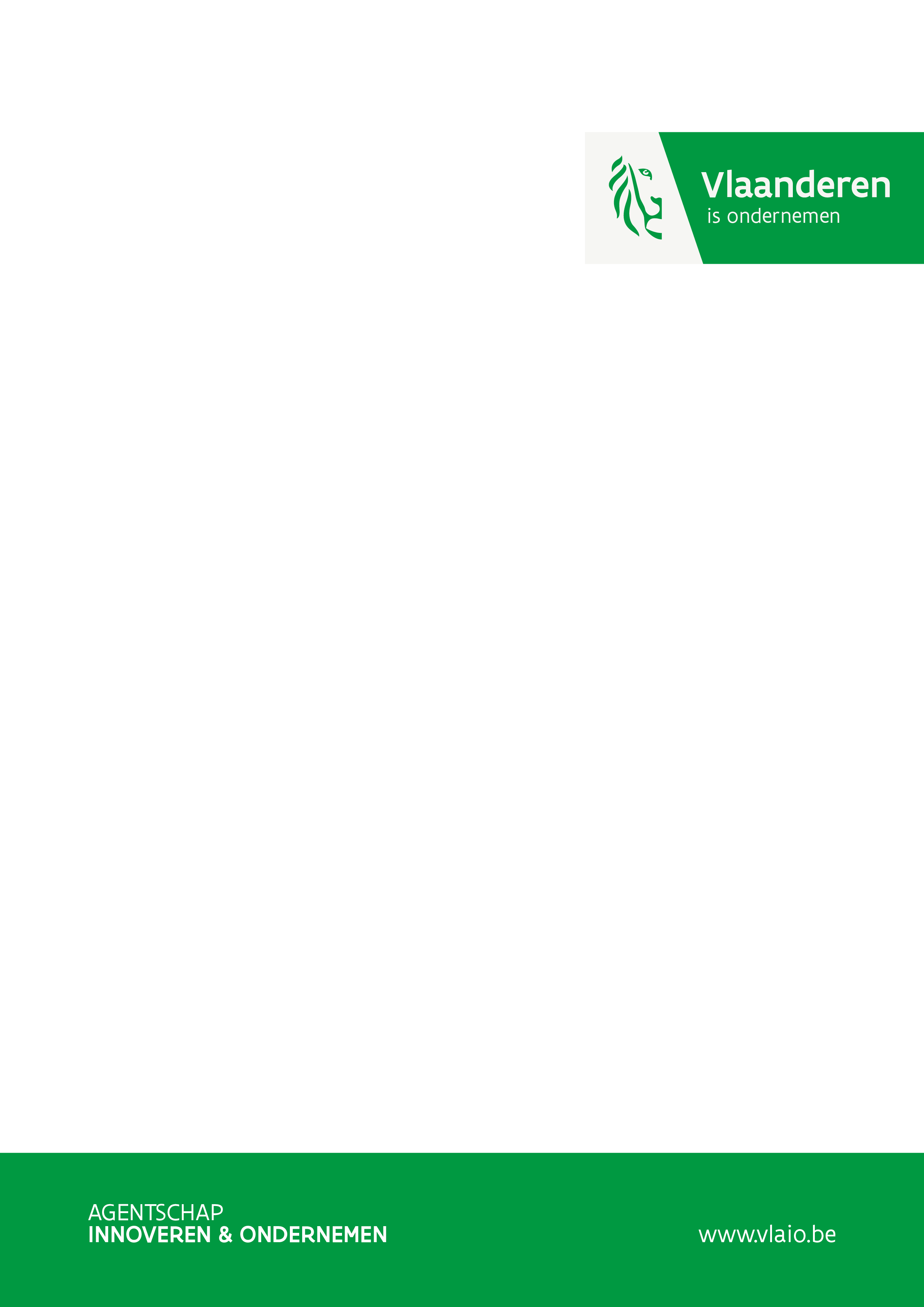 TOELICHTING KADER VAN DE SPECIFIEKE OPROEPInleidingDit onderdeel schetst het doel van TETRA-projecten en het kader van deze specifieke oproep TETRA Zorg en Gezondheid. Deze oproep blijft maximaal in lijn met de reguliere TETRA-oproep, maar omwille van enkele afwijkingen of bijzonderheden, werd dit toelichtend kader opgesteld.Voor deze oproep worden het reguliere aanvraagformulier en de reguliere handleiding gebruikt. Deze toelichting geldt als aanvulling op de handleiding en voegt enkele wijzigingen door aan deze handleiding. In geval van wijzigingen t.o.v. het reguliere kader, heeft deze tekst voorrang.Op onze website staat alle informatie over het TETRA-programma gebundeld.Deze TETRA-oproep wordt via een VLAIO-nieuwsbericht aangekondigd. Voor het indienen van een projectvoorstel zijn volgende documenten van belang en terug te vinden op de subpagina ‘aanvraagprocedure’ van de TETRA-website:Oproepdocument: informatie over de infosessie, de voorbesprekingen en de modaliteiten voor het indienen van een projectvoorstel;Handleiding;Aanvraagtemplate: de template voor het uitschrijven van een projectvoorstel;Handleiding bij het kostenmodel;Template begrotingsaanvraag: de Excel template om de projectbegroting op te stellen;Verklaring van Organisatie voor Onderzoek en Kennisverspreiding;Sjabloon DNSH-analyse;De overige documenten bundelen belangrijke achtergrondinformatie.SitueringImpulsprogramma - Innovatie in gezondheid en zorgDe Covid-19 pandemie veroorzaakte een ongeziene economische en maatschappelijke impact en toonde een dringende noodzaak aan onderzoek en innovatie gerelateerd aan gezondheid aan.  . Op 14 juli 2020 verschenen de rapporten van de maatschappelijke en economisch relance comités die door de Vlaamse Regering naar aanleiding van de COVID-19 pandemie werden opgericht om een antwoord te bieden op de uitdagingen waarvoor we staan.Belangrijk is om het momentum van de COVID-19-crisis aan te wenden om een aantal transformatieve socio-economische doorbraken, te realiseren.Nieuwe technologische innovaties op maat van de toekomstige gebruiker maken het noodzakelijk om samen te werken in waardeketen die ingebed zijn in het ‘Vlaamse Impulsprogramma - Innovatie in gezondheid en zorg’ die uitgebouwd zullen worden, onder meer via de speerpuntcluster Flanders Health.Zoals beschreven in de visienota ‘Vlaanderen sterk in O&I voor gezondheid’ kent Vlaanderen een sterk ontwikkeld ecosysteem vertegenwoordigd door academia, SOCs, ondernemingen en clusterorganisaties waarin onderzoek en de ontwikkeling van toepassingen voor gezondheid gekoppeld zijn.Maximaal inzetten op het aanwezige potentieel en op co-creatie van gepersonaliseerde toepassingen is dan ook belangrijk, zodat nieuwe oplossingen samen ontwikkeld worden met de eindgebruikers en de hele zorg- en waardeketen, van conceptfase (lage TRL) tot validatie en demonstatie (hoge TRL). Daarmee kan onder meer voortgebouwd worden op de bestaande expertise (publiek en privaat) op het vlak van living labs en user-centered design.Op basis van sterktes aanwezig in het gezondheidsecosysteem in Vlaanderen wordt een impulsprogramma ‘Innovatie in gezondheid en zorg’ voorgesteld, bouwend op drie samenhangende complementaire pijlers:fundamentele kennisopbouw;bedrijfsgericht onderzoek;implementatie van nieuwe toepassingen in de zorg.Dit komt overeen met de opeenvolgende TRL-niveaus van fundamenteel onderzoek tot concrete toepassingen. Het impulsprogramma ‘Innovatie in gezondheid en zorg’ zal zich vooral focussen op projecten vroeg in de waardeketen (TRL3-6) terwijl de Flanders’ Care vooral de implementatie beoogt (TRL7-9).De verschillende pijlers binnen het Impulsprogramma staan niet los van elkaar, maar vormen een complementair geheel. Kennis die binnen andere pijlers wordt opgedaan, wordt via de derde pijler vertaald naar het toepassingsveld zodat kennis en innovatie snel doorgang vinden. Tegelijk wordt van hieruit opnieuw informatie verzameld over de marktbehoeften.Flanders’ CareFlanders’ Care werd opgericht in 2010 als het programma van de Vlaamse overheid dat inzet op innoveren en ondernemen in de zorg met als missie "op aantoonbare wijze en door innovatie het aanbod van kwaliteitsvolle zorg verbeteren en verantwoord ondernemerschap in de zorgeconomie stimuleren." Er werd ingezet op drie lijnen:Innovatie;Studie- en ontwikkelingsopdrachten om absorptie van innovatie in de zorgsector te versnellen; Communicatie. Flanders’ Care 4.0 wil de drijvende kracht zijn om Vlaanderen tegen 2025 top of class in Europa te maken voor de ontwikkeling en duurzame implementatie van innovatieve toepassingen in de zorg- en welzijnssector. De derde pijler uit het Impulsprogramma wordt getrokken door Flanders’ Care en voorziet acties om de marktbehoeften te detecteren en de marktabsorptie van technologie die in Vlaanderen is/wordt ontwikkeld te stimuleren en te versnellen in de Vlaamse zorgsector. Voor deze marktabsoptie wordt vooral ingezet op kennisverspreiding en demo’s, onder meer door inzet van de instrumenten COOCK en TETRA. Relanceplan: Vlaamse Veerkracht Binnen het luik ‘Digitale transformatie’ van het Relanceplan: Vlaamse Veerkracht wordt de digitale transformatie van economie en maatschappij vooropgesteld door data als grondstof van economie en maatschappij te valoriseren. Hierbij wordt de burger als zorgvrager centraal gesteld in de zorg, waarbij zorg moet afgestemd worden op de persoonlijke behoeften, wensen en voorkeuren van elke burger, onder meer door een multidisciplinaire samenwerking door zorgverleners. Eén aspect daarin is de ondersteuning vanuit een digitaal zorg- en ondersteuningsplan en een elektronisch patiëntendossier voor de eerste hulp. Informatie hieruit kan ook gebruikt worden voor het uitzetten en evalueren van het gezondheidsbeleid, door wetenschappelijk onderzoek en ter ondersteuning van de zorg- en hulpverlening. De ontwikkeling van een ‘blended care’-oplossing in de vorm van een veilig elektronisch begeleidingsplatform, met mogelijkheden voor online en fysieke ontmoetingen.Oproep TETRA Zorg en GezondheidFocus van de oproepBinnen het impulsprogramma ‘Innovatie in gezondheid en zorg’ worden in de derde pijler acties ondernomen om de marktbehoeften te detecteren en de marktabsorptie van technologie en toepassingen te stimuleren en te versnellen, in het bijzonder in de zorgsector in al zijn aspecten. Nauwe interactie met kennisinstellingen, ondernemingen, technologie-ontwikkelaars, directe en indirecte gebruikers is nodig. Het beleidsdomein Welzijn, Volksgezondheid en Gezin (WVG) en zijn rol in Flanders’ Care in het bijzonder, speelt hier een belangrijke rol.Om de marktabsorptie te realiseren wordt in het kader van het impulsprogramma deze tweede TETRAoproep uitgeschreven Voorliggend document focust op de voorwaarden voor TETRA projecten. De hogescholen en praktijkgerichte onderzoeksgroepen aan de universiteiten , met connecties naar vele ondernemingen en zorginstellingen, kunnen met TETRA-projecten de kennisvertaling en kennisimplementatie ondersteunen zodat de doelgroep na afloop van het project op korte termijn sneller en efficiënter kan innoveren. Deze oproep biedt ook een opportuniteit om in te spelen op enkele concretere uitdagingen die door Flanders’ Care werden gedetecteerd:Uitdagingen naar een succesvolle en slimme implementatie van innovatieve technologie op maat bij inclusief leven en wonen, rekening houdende met o.a. toepasbaarheid, betrouwbaarheid (storingsgevoeligheid, performantie…), duurzaamheid (bestand tegen gebruik door de doelgroep bv. val- en schokbestendig, duurzaam materialengebruik...), gebruiksgemak (gemakkelijk te begrijpen en aan te leren…) en flexibiliteit (aanpasbaarheid aan veranderende noden en veranderende functionele mogelijkheden.Uitdagingen naar innovatieve modellen van zorgorganisatie en financiering ondersteund door slim technologiegebruik voor zorgtrajecten op maat.Uitdagingen naar digitalisering in de waardeketen van preventie, zorg en nazorg met aandacht voor de uitbouw van data gedreven systemen die zorgtrajecten op maat mogelijk maken.De doelgroep hierbij zijn de algemene groep van zorgverleners en de zorgsector, inclusief de eerstelijnsactoren, zoals de huisartsen, apothekers, thuisverpleging en mantelzorgers. Deze groep is in groeiende mate belangrijk voor de adoptie van innovatie en ook steeds meer betrokken bij O&I. Bij de stakeholders horen ook de gebruikers zoals burgers al of niet met een zorgnood, en bijvoorbeeld ook patiëntenverenigingen. TETRA ProjectenDe oproep TETRA Zorg staat open voor onderzoeksgroepen van Vlaamse hogescholen en Vlaamse universiteiten, die actief bezig zijn met praktijkgericht onderzoek gericht op de verbetering, vernieuwing en/of transformatie van zorgactiviteiten. Als projectaanvrager(s) voeren zij binnen TETRA kortlopende projecten uit die recent beschikbare kennis vertalen naar gevalideerde en direct bruikbare concepten of prototypes die inspelen op de noden van en/of nieuwe marktopportuniteiten bieden aan een ruime groep ondernemingen (kmo’s) en/of non-profitorganisaties. Door hen deze nieuwe kennis aan te bieden, in een vorm aangepast aan hun mogelijkheden, helpt het TETRA-programma Vlaamse ondernemingen en non-profitorganisaties die zelf niet actief aan onderzoek doen, om te innoveren.Een goed TETRA-project is ‘collectief’. Het richt zich op een ruime, maar duidelijk afgelijnde groep niet-O&O-intensieve ondernemingen en/of non-profitorganisaties die de projectresultaten zullen implementeren. Het project wordt begeleid door een begeleidingsgroep die is samengesteld uit belangrijke stakeholders en vertegenwoordigers van die doelgroep, vaak de meer innovatiebewuste voortrekkers.De relevantie van het project voor de doelgroep wordt aangetoond via het draagvlak dat het project geniet bij de ondernemingen en non-profitorganisaties uit de doelgroep: interactie bij voorbereiding, tijdens uitvoering en in het natraject, aantal deelnemers in de begeleidingsgroep, bereidheid van de doelgroep tot bijdrage in de projectkost. De ’collectiviteit’ van het project situeert zich niet op het niveau van burgers of consumenten; de graadmeter voor ‘collectiviteit’ is de breedte van de doelgroep aan ondernemingen en 
non-profitorganisaties.Door binnen deze sector een breed gamma van doelgroepen aan te spreken kunnen nieuwe manieren van samenwerking in de keten worden gestimuleerd. De projecten zijn bij voorkeur gericht op het betrekken van verschillende spelers in het domein van de zorg.Ondernemingen en non-profitorganisaties worden meer en meer uitgedaagd om flexibel in te spelen op economische en maatschappelijke uitdagingen. TETRA-projecten beogen minstens impact op vlak van economische activiteit en duurzame tewerkstelling. Daarnaast worden projecten binnen deze oproep geacht een maatschappelijke doelstelling na te streven gericht op het oplossen van een maatschappelijke uitdaging waarbij ingezet wordt op een verbetering, vernieuwing en/of transformatie in de zorgsector en/of van zorgactiviteiten.Afwijkingen ten opzichte van reguliere oproep TETRADeze oproep volgt maximaal de voorwaarden die gelden in de reguliere TETRA-oproep. Omwille van de specifieke focus en inzet van Relance middelen, worden echter enkele bijkomende voorwaarden en beperkingen opgelegd.In onderstaande worden de afwijkingen ten opzicht van een reguliere TETRA-oproep gekaderd.Aansluiting bij de focus van de oproep (bijkomend ontvankelijkheidscriterium bij Handleiding 3.3 Ontvankelijkheid)Projecten moeten inzetten op verbetering, vernieuwing en/of transformatie binnen de zorg. Projecten die niet inzetten op implementatie van nieuwe toepassingen of transformatie in de zorg, zijn niet ontvankelijk.Do No Significant Harm-richtlijn (bijkomend ontvankelijkheidscriterium bij Handleiding 3.3 Ontvankelijkheid)Om financiering te kunnen krijgen, dient het project het beginsel ‘geen ernstige afbreuk doen aan’ (ofwel ‘do no significant harm’ (DNSH)) in acht te nemen. De uitgekeerde subsidies mogen enkel aangewend worden op een wijze die geen ernstige afbreuk doet aan de volgende zes milieudoelstellingen:de mitigatie van de klimaatverandering;de adaptatie aan de klimaatverandering;het water en marine leven (inclusief grondwater);de circulaire economie;preventie en controle van vervuiling;biodiversiteit en ecosystemen.Enkel projecten die aantonen dat ze beantwoorden aan het DNSH-principe zijn ontvankelijk en kunnen in aanmerking komen voor steun. Dit betekent dat voor elk project een DNSH-analyse uitgevoerd moet worden en dat enkel projecten die aan alle zes criteria voldoen goedgekeurd kunnen worden. Bij de projectaanvraag moet een DNSH-analyse worden gevoegd die waar nodig met bewijsstukken wordt gestaafd. Voor het uitvoeren van de DNSH-analyse maakt de aanvrager gebruik van te template dat ter beschikking wordt gesteld door het agentschap. Richtlijnen over hoe deze analyse dient te gebeuren, vindt u in de template. Het agentschap heeft het recht om bijkomende vragen te stellen i.k.v. de DNSH-analyse en kan verzoeken om bijkomende stavingstukken.In zoverre de steun wordt aangewend voor de financiering van prestaties die het voorwerp uitmaken van een overheidsopdracht, is de aanbesteder ertoe gehouden om bijgaande modelclausule op te nemen in de opdrachtdocumenten. Daarnaast moet hij een redelijke inspanning leveren om de opdracht in zo groot mogelijke mate te verduurzamen. Dit kan o.m. door gebruik te maken van de modelclausules en duurzaamheidscriteria die ter beschikking worden gesteld door de Vlaamse overheid, zoals de non- discriminatieclausule.Evaluatiecriterium Maatschappelijke meerwaarde (aanvullend Handleiding 3.5. Evaluatiecriteria)Aangezien de oproep gericht is op projecten die inzetten op een verbetering, vernieuwing en/of transformatie in de zorgsector en/of van zorgactiviteiten, wordt ervan uit gegaan dat het project inzet op het oplossen van een maatschappelijke uitdaging en bijgevolg een maatschappelijke meerwaarde heeft. Het project heeft een significante meerwaarde ten opzichte van het milieu of maatschappelijke uitdagingen en dit wordt duidelijk gekwantificeerd of overtuigend beargumenteerd in het projectvoorstel. Algemene aspecten van de projectaanvraagAanvullend op de algemene voorwaarden zoals beschreven in de handleiding, worden hier een aantal specifieke elementen met betrekking tot de infosessie, indieningstermijn en evaluatie onder de aandacht gebracht.In het nieuwsbericht en in het oproepdocument over deze oproep, en op het tabblad ‘aanvraagprocedure’ van de website, vindt u alle informatie terug, waaronder de aanvraagprocedure, het oproepdocument, de template projectaanvraag, de template begrotingsaanvraag, de verklaring onderzoeksorganisatie, het sjabloon voor de DNSH-analyse en de handleiding.Infosessie en voorbesprekingNa de lancering van de oproep wordt door Agentschap Innoveren & Ondernemen een infosessie georganiseerd. Aansluitend of op afspraak wordt de mogelijkheid geboden om een voorbespreking te houden met een projectadviseur. Inschrijven voor de infosessie en/of een voorbespreking is verplicht.EvaluatieprocedureDe evaluatieprocedure verloopt conform het proces en de standaard evaluatiecriteria zoals vooropgesteld in het TETRA-programma en verder gespecifieerd in de TETRA-handleiding. Gelet op de focus van de oproep en de inzet van Relancemiddelen, zullen volgende elementen mee in beoordeling genomen worden:OntvankelijkheidProjecten moeten inzetten op verbetering, vernieuwing en/of transformatie binnen de zorg. Projecten die niet inzetten op implementatie van nieuwe toepassingen of transformatie in de zorg, zijn niet ontvankelijk.Aanvragen moeten voldoen aan de Do No Significant Harm-richtlijn.Evaluatiecriterium ‘Maatschappelijke meerwaarde’: Aangezien de oproep gericht is op projecten die inzetten op een verbetering, vernieuwing en/of transformatie in de zorgsector en/of van zorgactiviteiten, wordt ervan uit gegaan dat het project inzet op het oplossen van een maatschappelijke uitdaging en bijgevolg een maatschappelijke meerwaarde heeft. Het project heeft een significante meerwaarde ten opzichte van het milieu of maatschappelijke uitdagingen en dit wordt duidelijk gekwantificeerd of overtuigend beargumenteerd in het projectvoorstel.Opmaak en samenstelling van de projectaanvraagDe administratieve gegevens van de projectaanvrager(s), het overzicht van de begroting, de KPI’s en de bijlagen worden afzonderlijk in het onlineportaal opgevraagd.Deze template dient gezien te worden als een hulp voor de opmaak van de projectaanvraag. Dit document moet vervolgens, net als de overige bijlagen, op de geëigende plaats in het onlineportaal opgeladen worden.Bij het invullen van de projectaanvraag wordt uitdrukkelijk aanbevolen om de ‘Handleiding TETRA’ na te lezen ter duiding van de gevraagde informatie! De praktische indieningsmodaliteiten zijn beschreven in het oproepdocument.Tekst in ‘italic’ en andere toelichtingen – waaronder deze pagina - dienen geschrapt of vervangen te worden door eigen tekst.Checklist:Deel 0: Projectbegroting ProjectbegrotingDeel 1: Projectidentificatie Innovatiedoel Gegevens van de leden van de begeleidingsgroepDeel 2: Projectbeschrijving Projectdoelstellingen en fit in het programma Focus op vernieuwing bij de doelgroep Collectief bereik Potentieel op economische impact voor de doelgroep Potentieel op maatschappelijke meerwaarde Inkoppeling in het onderwijs van de betrokken aanvrager(s) Ruimere meerwaarde van het project Aanpak en uitvoering Expertise en middelenAfzonderlijk in het onlineportaal op te laden Excel-file met projectbegroting per partner en gezamenlijke begroting (verplicht) Verklaring van Organisatie voor Onderzoek en Kennisverspreiding DNSH-analyse Offertes (of factuur van eerdere bestellingen of gemotiveerde kostenschatting) ter onderbouwing van de kost voor onderaannemingen vanaf € 10.000 (verplicht indien van toepassing)Andere bijlagen zijn niet toegelaten!Deel 0: ProjectbegrotingDe projectbegroting bedraagt in deze oproep minimaal € 100.000 en maximaal € 480.000.Elke aanvrager en medeaanvrager vult een projectbegroting in. Het gebruik van de Excel-template voor de opmaak van de begroting is verplicht! De projectbegroting wordt opgemaakt volgens de principes van het kostenmodel, rekening houdend met de specifieke informatie die beschikbaar is in de handleiding.De hoofdaanvrager bundelt de projectbegrotingen in één Excel-file, als bijlage bij het projectvoorstel.Enkel het samenvattend overzicht van de projectbegroting (totalen per partner) moet hier overgenomen worden uit de Excel-file van de detailprojectbegroting.Deel 1: ProjectidentificatieInnovatiedoelHet innovatiedoel geeft kernachtig de projectdoelstellingen weer, alsook de verwachte impact van de resultaten. Het innovatiedoel dient opgemaakt te worden in het Nederlands, volgens onderstaande structuur, en wordt beperkt tot ½ bladzijde voor situering en 1 bladzijde voor de rest van het innovatiedoel. Het innovatiedoel wordt gebruikt als basis voor de beslissing tot subsidietoekenning en zal na afloop van het project gebruikt worden om na te gaan in welke mate de vooropgestelde doelstellingen werden bereikt. Daarom moet het innovatiedoel op zichzelf leesbaar zijn en is het noodzakelijk dat de doelstellingen afgelijnd, concreet en verifieerbaar zijn. Verder in de projectaanvraag wordt gevraagd de aanleiding, de doelstellingen en de verwachte impact ruimer te kaderen en te onderbouwen.Situeringgeef beknopt aan wat de aanleiding is van het projectvoorstel (meer verder in de aanvraag)belangrijkste noden, probleemstelling, uitdagingen, kennisbehoefte, … bij de ondernemingen (profit-) en non-profitorganisaties in de doelgroepwelke recent beschikbare kennis (nieuwe technologie, recent afgewerkt onderzoek of bestaande kennis uit een ander domein of andere sector) kan hiervoor als basis dienenAlgemeen doelglobaal doel van het project incl. welke concrete probleemstelling/uitdaging men met het project wil oplossen, 2 à 4 zinnen in een begrijpbare, laagdrempelige taal zonder vakjargon, bruikbaar voor perspublicatiegrootte/karakterisatie van de reële doelgroep(en) van dit project: omschrijving, duidelijke afbakening (voornamelijk kmo’s of grote ondernemingen en/of non-profitorganisaties; O&O intensief of niet), incl. geschat aantal ondernemingen die (in een tijdspanne tot 2 jaar na het project) rechtstreeks baat zullen hebben bij de projectresultatenConcrete doelenconcrete doelen van het project, beoogde resultaten en leverbaarheden, en de criteria waaraan ze dienen te voldoen (d.i. geen werkplanbeschrijving en ook geen oplijsting van technische details)op maat van de doelgroep(en), ruim te verspreiden en niet marktverstorendduidelijk in relatie tot de verwachte resultaten en impacthanteer hierbij het SMART-principe: Specifiek, Meetbaar, Ambitieus, Realistisch en Tijdsgebondensuccesindicatoren (zie toelichting onder): vertaling van de concrete doelen naar de 2 verplichte (KPI 1 en KPI 2) en max. 2 eigen KPI’s met toelichting en streefcijfers na 1 en 2 jaar, als volgt:KPI 1: het aantal tijdens de projectuitvoering geïdentificeerde unieke ondernemingen & non-profitorganisaties die aangeven de kennis van het TETRA-project te zullen toepassen: xxx, xxx; na respectievelijk 1 en 2j.KPI 2: het aantal gedocumenteerde validaties (specifieer welke) die bruikbaar zijn om de kennis beter te verspreiden: xxx, xxx; na respectievelijk 1 en 2j.Verwachte resultaten en impactheel kort de strategie/aanpak op het vlak van verspreiding van de projectresultaten in een tijdspanne tot minstens 2 jaar na het projectde verwachte economische impact en zo van toepassing ook de maatschappelijke impact voor de organisaties uit de doelgroep, bij voorkeur gekwantificeerd en met aangifte van termijnen (einde project/ 2 jaar na het project)doorstroming naar hogeschoolopleidingen/geïntegreerde opleidingen van de aanvrager(s)optioneel: doorstroming naar andere opleidingenHerindiening van een vorige TETRA-aanvraag (schrappen indien niet relevant)Indien deze projectaanvraag een herindiening en/of een gedeeltelijke herwerking is van een aanvraag die eerder geëvalueerd werd als TETRA-project, motiveer dan in maximum ½ bladzijde de herindiening of herwerking en verwijs naar de delen van de projectaanvraag die ten gronde aangepast werden in functie van de opmerkingen van de deskundigen en/of het besluit van het beslissingscomité bij het Fonds voor Innoveren en Ondernemen (voordien Hermesfonds).Dit is een ontvankelijkheidscriterium.Gegevens van de leden van de begeleidingsgroepEr wordt een overzicht gegeven van alle leden van de begeleidingsgroep die hun interesse voor het project hebben getoond. Het betreft zowel leden die een belangrijke rol hebben bij het uitvoeren van het project (peters) als leden die een toegevoegde waarde bieden voor de exploitatie van de projectresultaten (belangrijke tussenschakels, clusters, federaties, wetgevers, …) en leden die als potentiële gebruiker van de projectresultaten optreden.Voor elke organisatie wordt een contactpersoon, telefoonnummer en e-mail vermeld, zodat Agentschap Innoveren & Ondernemen deze (desgewenst) kan contacteren tijdens de evaluatie. Verwittig deze persoon dat hij/zij door het agentschap kan gecontacteerd worden.Het is belangrijk dat het voor elke organisatie duidelijk is welke rol ze opnemen in het project en in de begeleidingsgroep, en wat hun motivatie tot deelname is. Duid aan of het lid van de begeleidingsgroep bereid is tot cofinanciering en/of het een Vlaamse kmo is of niet.De begeleidingsgroep moet nog niet volledig zijn op moment van indiening. In de projectaanvraag wordt aangegeven hoe de begeleidingsgroep zal worden samengesteld en welke de redenen zijn om deze leden uit te nodigen.Intentieverklaringen van leden van de begeleidingsgroep worden ter beschikking gehouden van het agentschap (m.a.w. niet opladen in het onlineportaal).Overzichtstabel leden van de begeleidingsgroep:Per organisatie:Deel 2: ProjectbeschrijvingImpact van het projectProjectdoelstellingen en fit in het programmaIn dit deel moet het duidelijk zijn waarom het project uitgevoerd wordt en voor wie, alsook wat men wil bereikt hebben na afloop van het project. In dit deel moet ook duidelijk zijn dat het project gericht is op praktijkgericht vertaalonderzoek! Doe dit bondig. Vermijd herhalingen.Kader en onderbouw het project en het innovatiedoel.Wat is de aanleiding van het project? Hoe is het project tot stand gekomen? Welke noden/verwachtingen of opportuniteiten zijn er bij de doelgroep(en)? Welke recent beschikbare kennis (nieuwe technologie, recent afgewerkt onderzoek of bestaande kennis uit een ander domein of andere sector) kan als basis dienen voor het project.Geef aan voor welke specifieke doelgroep het project bedoeld is? In paragraaf 3 wordt dieper ingegaan op de doelgroep, dus wees hier bondig. Toon aan dat er reeds een draagvlak is bij deze doelgroep (o.a. via het voortraject).Formuleer de concrete projectdoelstellingen volgens het SMART-principe (zie innovatiedoel). Zorg ervoor dat deze realistisch in verhouding staan tot de beschikbare kennis en de mogelijkheden om deze kennis te vertalen en te valideren naar concrete resultaten in een periode van 2 jaar.Geef duidelijk aan welke resultaten op het einde van het project verwacht worden. Wanneer zijn de projectdoelstellingen behaald? Zorg dat de resultaten voldoende concreet en herkenbaar zijn en op relatief korte termijn toepasbaar zijn bij de ondernemingen en non-profitorganisaties uit de doelgroep.Indien het project naast een economische doelstelling ook mikt op het oplossen van een maatschappelijke uitdaging (eco-innovatie en duurzame energie, duurzame mobiliteit en logistiek, innovatieve arbeidsorganisatie en sociale innovatie, antwoorden op vergrijzing of verhogen van de gezondheid, …), wordt dit eveneens expliciet opgenomen in de projectdoelstellingen. Formuleer hierbij het maatschappelijk probleem waarvoor men een oplossing wil vinden en ga voor het overige te werk zoals hierboven aangegeven.Focus op vernieuwing bij de doelgroepIn dit deel wordt aangegeven van welk kennisniveau men vertrekt en op welke manier het project bijdraagt tot de kennisverhoging bij de doelgroep. Het moet ook duidelijk zijn dat de kennis die overgedragen wordt in lijn ligt met de mogelijkheden van de doelgroep om deze kennis op te nemen en te gebruiken (hun innovatie-absorptiecapaciteit).Hieronder een aantal aandachtspunten:De kennis van waaruit men start moet beschikbaar zijn (nieuwe technologie, recent afgewerkt onderzoek of bestaande kennis uit een ander domein of andere sector), zonder drempels (octrooien, wetgeving, e.d.). Verwijs hiervoor naar literatuur en media (referenties), en (commercieel) beschikbare producten of diensten (geen bijlagen mogelijk).Uit de beschrijving moet duidelijk zijn wat en onder welke vorm beschikbaar zal zijn voor de doelgroep na afloop van het project. Geef hierbij aan wat er nog nodig is (specifieke instrumenten, handleiding, apps, boek met referentiewerken, demonstraties, …) na het TETRA-project om de resultaten goed te kunnen gebruiken.Geef aan op welke manier de projectresultaten bijdragen tot de kennisverhoging en latere innovatiecapaciteit van de doelgroep (meerwaarde voor de doelgroep).Toon aan dat er voldoende absorptiecapaciteit is bij deze ondernemingen en non-profitorganisaties.Kunnen ze de resultaten onmiddellijk implementeren of moeten ze zelf nog activiteiten ondernemen voor dit kan? Zo ja, welke?Collectief bereikIn dit deel wordt de ruime doelgroep van ondernemingen en non-profitorganisaties die de resultaten van het project kunnen gebruiken beschreven, en wordt aangegeven hoe de projectresultaten na afloop van het project uitgerold worden naar deze doelgroep.Geef in een ruime context aan tot welke doelgroep(en) het project zich richt. Geef aan welk type organisaties er in de doelgroep zitten, of het kleine of grote organisaties zijn, met eigen R&D capaciteit of net niet, en hoe groot deze doelgroep is in Vlaanderen. Kwantificeer en specificeer de reële doelgroep die gebruik zal maken van de projectresultaten (bv. niet ‘de’ bouwsector, maar ‘de X aannemers die zich specialiseren in kantoorgebouwen’, waarvan een Y-tal tijdens het project bereikt zal worden en Z (KPI1) die verwacht worden aan te geven de kennis van het TETRA-project toe te zullen passen). Indien nodig, maak onderscheid tussen organisaties die voorlopers zijn en welke eerder innovatievolgers zijn. Daarnaast wordt ook aangegeven welke organisaties uit de waardeketen belangrijk zijn voor de latere ruime exploitatie van de projectresultaten.Geef ook aan op welke wijze de doelgroep betrokken werd bij de voorbereiding van de projectaanvraag.Geef aan hoe de begeleidingsgroep samengesteld is en georganiseerd wordt. Motiveer de keuze van de leden van de begeleidingsgroep. Geef aan waarom deze representatief zijn voor andere organisaties uit de doelgroep (waardeketen) of waarom deze relevant zijn met het oog op de uitrol en/of exploitatie van de projectresultaten (clusters, federaties, collectieve centra, …).Potentieel op economische impact voor de doelgroepIn dit deel wordt aangegeven wat de mogelijke economische impact is zowel op bedrijfsniveau als voor Vlaanderen bij het gebruik van de projectresultaten door de ondernemingen en non-profitorganisaties uit de doelgroep. Indien er verschillen zijn qua impact tussen verschillende subdoelgroepen kunnen onderstaande zaken beschreven worden per ‘deel’ van de ruime doelgroep. Er dient ook onderbouwd te worden dat de projectresultaten een reële kans hebben op een uitrol op grotere schaal, kort na afloop van het project.Hou er rekening mee dat projecten die in hoofdzaak gericht zijn op economische meerwaarde voor landbouwondernemingen niet gesteund kunnen worden via TETRA. Indien hun rol belangrijk is in de waardeketen komen ze uiteraard wel in aanmerking voor kennisoverdracht, maar het moet duidelijk zijn dat er bij ‘andere’ organisaties ook een belangrijke economische meerwaarde is.Ook indien er geen economische impact kan geduid worden bij Vlaamse organisaties, kan het project niet gesteund worden via TETRA.Maak een inschatting/raming van de activiteiten en bijhorende kosten die een onderneming of non-profitorganisatie uit de doelgroep nog moet nemen vooraleer de projectresultaten omgezet worden in producten, diensten of processen (investeringen, marketing, vervolgonderzoek, registratieprocedures, …).Geef aan in welke mate het project bijdraagt tot de competitieve positie en het innovatiepotentieel van de (Vlaamse) organisaties. Geef hierbij aan of de beoogde toepassingen een deel zijn van de kernactiviteit van de ondernemingen of de non-profitorganisaties, of eerder een nevenactiviteit zijn.In welke mate is er een impact te verwachten op de tewerkstelling en investeringen in Vlaanderen.Maak een inschatting/raming van de potentiële winst voor de organisaties uit de doelgroep: bv. meer omzet of behoud van de omzet, kostenbesparingen, verhogen van graad van automatisatie, rendementsverbetering, meer dienstverlening met zelfde middelen, …Positioneer het gebruik van de projectresultaten t.o.v. commercieel beschikbare alternatieven (andere technologie of methodologie) of activiteiten die uitgevoerd worden door de overheid (in het geval van maatschappelijke doelstellingen), en motiveer waarom een organisatie zou kiezen voor de toepassingen die beoogd worden met dit project.Vermeld mogelijke hindernissen (bv. IP, wetgeving, marktomgeving) en geef aan hoe het project daarop anticipeert.Potentieel op maatschappelijke meerwaardeDit deel moet enkel ingevuld worden indien het project, naast de doelstelling om een economische meerwaarde te genereren bij de doelgroep, ook een in het innovatiedoel expliciet opgenomen doelstelling bevat om een (deel)oplossing te bieden aan een of meerdere maatschappelijke uitdagingen (bv. duurzaam materialenbeheer, energie-efficiëntie, zorginnovatie, duurzame mobiliteit en logistiek, sociale innovatie, arbeids- en werkorganisatie, creatief ondernemerschap, …).In het bijzonder moet hier het causaal verband tussen de projectresultaten en de vooropgestelde maatschappelijke impact geobjectiveerd aangetoond worden. Ook moet er onderbouwd worden dat er een reële kans is op een uitrol op grotere schaal, kort na afloop van het project.Er moet een duidelijk aanwijsbaar en objectief meetbaar verband zijn tussen de projectresultaten en de vooropgestelde maatschappelijke impact. Indien dit causaal verband nog moet aangetoond worden, is het nodig dat dit kan gebeuren binnen de projectperiode. Dit mag echter geen aanleiding zijn voor meer risicovol wetenschappelijk onderzoek!Beschrijf dit verband en geef op basis van dit verband (en aan de hand van in het project geplande te valideren cases of praktijksetting) een realistische inschatting van de mogelijke maatschappelijke impact van het TETRA-project.Maak een inschatting/raming van de activiteiten en bijhorende kosten die nodig zijn om de projectresultaten toe te passen (investeringen, marketing, kosten vervolg-innovatieproject, …).Indien van toepassing: maak een inschatting/raming van de potentiële monetaire winst in het ecosysteem. Naast de directe winsten of besparingen voor doelgroeporganisaties, zoals eerder beschreven bij economische impact, kunnen dit winsten of besparingen zijn op het vlak van milieu, mobiliteit, ziekteverzuim, enz., die impact hebben op alle stakeholders in de brede omgeving van de ondernemingen en non-profitorganisaties uit de doelgroep (zoals overheid en burgers).Positioneer het gebruik van de projectresultaten en hun meerwaarde voor organisaties t.o.v. bestaande alternatieven (diensten die de overheid nu aanbiedt, andere (commerciële) initiatieven).Vermeld mogelijke hindernissen (bv. wetgeving, omgeving, potentieel op aanvaarding, participatie van burgers, …) en geef aan hoe het project daarop anticipeert.Inkoppeling in het onderwijs van de betrokken aanvrager(s)Via de integratie van de TETRA-projecten in de opleidingen aan de hogescholen en de geïntegreerde opleidingen aan de universiteiten, wordt ook hier geïnnoveerd. Elk project is pas ontvankelijk als er minstens een doelstelling is voor het hoger onderwijs inzake upgraden van het cursusaanbod van alle aanvragers en het inschakelen van bachelor- en/of thesisstudenten. Toon aan dat er een duidelijke meerwaarde en link is tussen het project, de doelgroep en hogeschoolopleidingen/geïntegreerde opleidingen van alle aanvragers (niet voor onderaannemers en partners zonder kennisdoorstroming). Geef aan of de kennis daarnaast ook doorstroomt naar andere opleidingen.Som hier kort op op welke manier de kennis wordt ingekoppeld in het onderwijs. Dit moet zichtbaar zijn in de leverbaarheden van het project.Indien er meer inspanningen geleverd worden om de studenten en docenten van de hogeschool of van de geïntegreerde opleidingen in de universiteit in contact te brengen met de thematiek van het project of te laten participeren bij het tot stand komen van de projectresultaten, wordt dit ook hier beschreven. Deze activiteiten moeten dan ook zichtbaar zijn in de werkplanning/begroting en gekoppeld zijn aan de projectresultaten.Ruimere meerwaarde van het projectIn dit deel van het project wordt het project gepositioneerd t.o.v. een ander lopend (of net afgelopen) publiek gefinancierd onderzoek dat ook toegankelijk is voor de doelgroep, t.o.v. eigen onderzoekstrajecten bij organisaties uit de doelgroep en t.o.v. de internationale stand der techniek.Geef aan waar synergie mogelijk is en met welke projecten er mogelijk een risico is op overlap.Duid goed de positie van de projectresultaten t.o.v. commercieel beschikbare diensten of producten. Geef aan hoe ervoor gezorgd wordt dat de (perceptie van) marktverstoring vermeden wordt.Wat is de eventuele mogelijkheid tot inkoppeling in een CORNET-project (zie handleiding TETRA)?Kwaliteit van de projectuitvoeringAanpak en uitvoeringWerkplan (inclusief interactie met de doelgroep)In dit deel wordt de globale aanpak beschreven waaruit blijkt hoe de projectdoelstellingen zullen bereikt worden.Beschrijf de globale aanpak (onderzoeksstrategie en wijze van interactie met de begeleidingsgroep). Leg uit hoe men de vooropgestelde resultaten/impact zal valideren tijdens het project.Voorzie mijlpalen/tussentijdse evaluaties om het project eventueel te kunnen bijsturen.Beschrijf de uit te voeren activiteiten in functie van projectdoelstellingen. Het agentschap volgt de prestaties niet op het niveau van deze activiteiten, maar via de inzet per activiteit-categorie. Bundel de activiteiten dan ook volgens volgende categorieën: (1) bundelen en vertalen van kennis, (2) kennisverspreiding, (3) netwerking, (4) dienstverlening via het begeleiden van een onderneming naar een innovatietraject.Zorg ervoor dat de activiteiten logisch gespreid zijn over de projectperiode.Geef aan op welke manier er samengewerkt wordt met de leden van de begeleidingsgroep. Voor een goede interactie met de doelgroeporganisaties tijdens de uitvoering van het project wordt verwacht dat er minstens 6 maanden activiteiten zijn die gericht zijn op het samenwerken met de doelgroep met het oog op de exploitatie van de resultaten.Vul onderstaande tabel in (in te zetten menskracht (mm) per partner per projectjaar per activiteit):Vul onderstaande tijdsplanningstabel (met aangifte van mijlpalen/leverbaarheden) in:ProjectopvolgingBeschrijf hoe het projectverloop zal opgevolgd worden (opvolgingsmomenten, mijlpalen…).Beschrijf de strategie voor uitrol van de projectresultaten (kennisverspreiding) naar de doelgroep na afloop van het project. Geef aan welke actieve rol de leden van de begeleidingsgroep hierbij zal gegeven worden. Geef ook aan welke eventuele andere actoren (intermediaire organisaties, clusters, ...) actief en op welke wijze ingezet zullen worden voor een bredere verspreiding, hoe eventueel casestudies hiervoor aangewend zullen worden, en zo meer.Geef aan hoe er bij de uitrol van de projectresultaten rekening gehouden wordt met de verplichting om deze niet-exclusief en marktconform ter beschikking te stellen. Indien er mogelijke belemmeringen zijn voor een bredere uitrol, geef dan aan hoe hiermee rekening gehouden wordt bij de uitvoering van het project. Projecten met economische en maatschappelijke doelstellingen geven voor beide aan hoe het totale potentieel zal gerealiseerd worden.Geef in tabelvorm (zie ‘bijlage leverbaarheden’) een overzicht van de leverbaarheden. Dit zijn projectresultaten die gerelateerd zijn aan het behalen van de projectdoelstellingen. De leverbaarheden m.b.t. de categorie ‘projectspecifieke kennisontwikkeling’ zijn o.a. de beoogde wetenschappelijke en/of technologische output/leverbaarheden volgend uit de (vertaal)onderzoeks-/ontwikkelingsactiviteiten van het project, terwijl de categorie ‘collectieve/generieke kennisoverdracht’ betrekking heeft op de manier waarop de ontwikkelde kennis collectief (op grotere schaal) verspreid zal worden naar de brede doelgroep.Beperk je tot de belangrijkste leverbaarheden (max. 5). Er moet minstens 1 leverbaarheid gerelateerd zijn aan onderwijs (ontvankelijkheidscriterium!). Beperk je tot slechts 1 – de meest relevante – categorie per leverbaarheid. Als dezelfde leverbaarheid op meerdere tijdstippen opgeleverd wordt (bv. 10 workshops of 5 artikels), geef dan het tijdstip van de eerste aan.Expertise en middelenIn dit deel wordt aangetoond dat de vereiste expertise aanwezig is en of de gevraagde middelen in overeenstemming zijn met de projectdoelstellingen en het werkplan.ExpertiseExpertise moet aangetoond worden, zowel m.b.t. het aantonen van de beschikbare kennis, ervaring met toegepast onderzoek (enkel voor de aanvrager(s)), als m.b.t. het uitrollen van projectresultaten naar de doelgroep. Hiervoor kan samengewerkt worden met kennispartners of onderaannemers, motiveer die samenwerking in het licht van de nodige expertise.Geef aan welke profielen voorzien zijn voor de personen die ingezet zullen worden voor de kerntaken van het project. Geef aan of deze personen beschikbaar zijn in de onderzoeksgroep of nog moeten aangeworven worden.Situeer de betrokken onderzoeksgroep(en) in het (Vlaamse) onderzoekslandschap. Geef aan op welke manier samengewerkt en overlegd wordt met andere onderzoeksgroep(en) die op dezelfde thema’s werken (indien ze niet betrokken zijn in dit project).Geef (indien van toepassing) een overzicht van de resultaten van voorgaande TETRA-projecten en toon aan dat deze geleid hebben tot een economische impact bij de doelgroep. Houd dit kort en bondig.CofinancieringsplanToon aan dat er voldoende draagvlak is bij ondernemingen en non-profitorganisaties om te voldoen aan de cofinanciering (via private middelen). Stel hiervoor een cofinancieringsplan op (tabel + onderbouwing) waarbij duidelijk aangegeven wordt hoeveel middelen er als cash-bijdrage vanuit de leden van de begeleidingsgroep verwacht wordt, welke bijdrage er verwacht wordt vanuit deelname aan workshops, seminaries, … (begeleidingsgroep en bredere doelgroep) en welke bijdrage een deel uitmaakt van de projectbegroting (“in natura”: geleverde diensten en goederen vanuit de begeleidingsgroep, mits respecteren van btw-regelgeving en mits goede traceerbaarheid in de boekhouding van alle betrokken partijen). Voorzie voldoende buffer voor onvoorziene omstandigheden.Vergeet niet deze tabel toe te voegen!Bijlage: leverbaarhedenDe te gebruiken categorieën voor de leverbaarheden zijn de volgende:PROJECTSPECIFIEKE KENNISONTWIKKELINGBasiskennis en haalbaarheidsstudie (technologisch/sociaal/economisch) rond potentiële technologie, product, proces, dienstExperimenteel gevalideerde kennis rond vernieuwende technologie, product, proces, dienstPrototypes en testopstellingen, inclusief bedrijfscases en economische optimalisatieCOLLECTIEVE KENNISOVERDRACHTPublicatiesHandboek, cursus, rapport (incl. basis leggen voor studentencursus)Richtlijnen, procedures, handleidingen en codes van goede praktijk Websites, databank en applicatiesEvent, workshops, seminaries en demonstraties (incl. projectwerk met studenten)Voorbeeldtabel: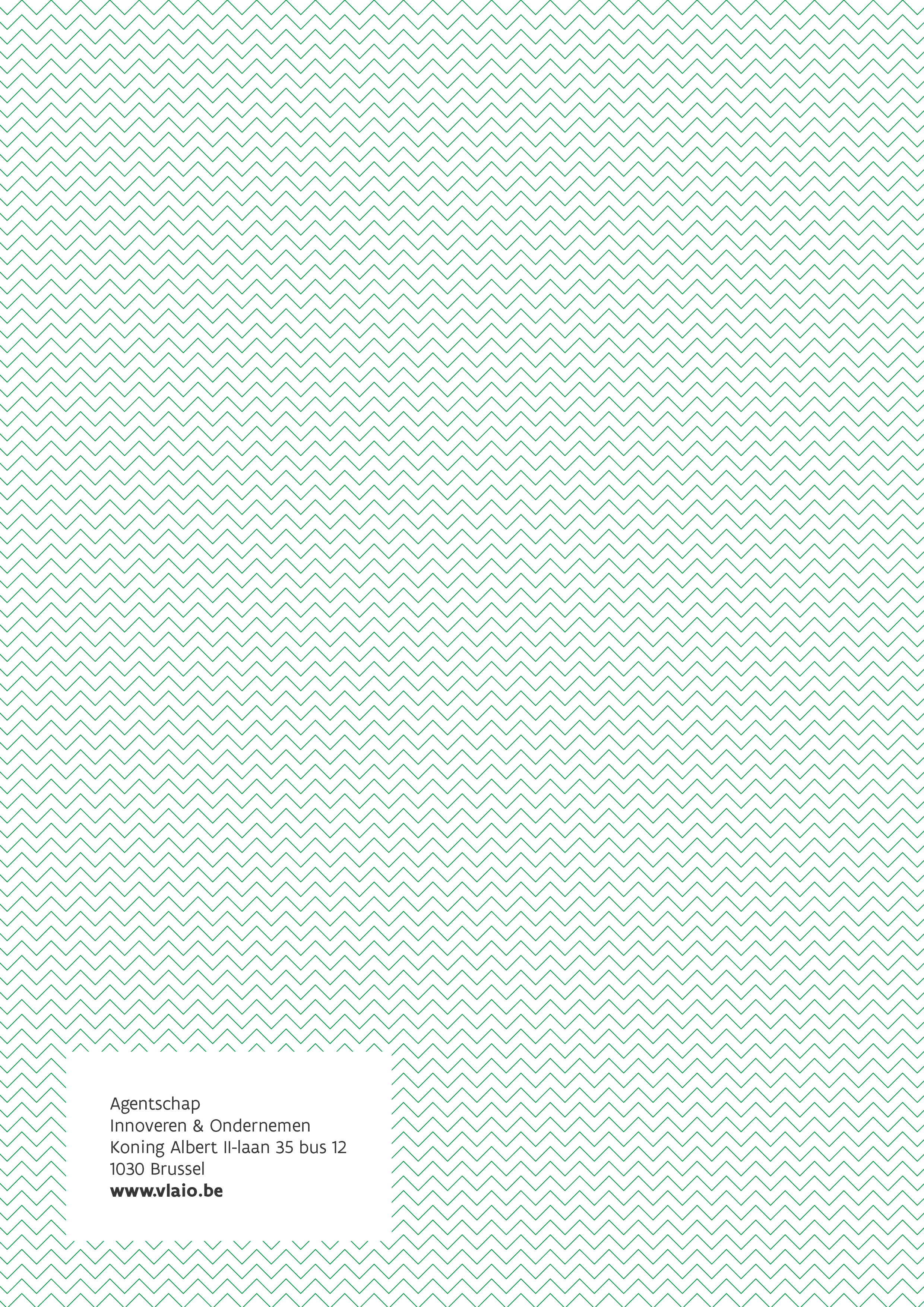 Toelichting succesindicatoren: KPI’sOm het succes/verloop van het project te meten, dienen voor de belangrijkste succesindicatoren streefcijfers opgegeven te worden halverwege en op het einde van het project (1 en 2 jaar na opstart van het project). Deze streefcijfers moeten getuigen van een voldoende ambitieniveau en dienen in verhouding te staan tot zowel de omvang van de beoogde kennissprong bij de organisaties, de reële doelgroep, als de gevraagde subsidie. Geef ook aan hoe ze gemeten en opgevolgd zullen worden.Er zijn twee door het agentschap opgelegde KPI’s vanuit de programmadoelstelling van TETRA:“KPI 1: het aantal tijdens de projectuitvoering geïdentificeerde unieke ondernemingen & non-profitorganisaties die aangeven de kennis van het TETRA-project te zullen toepassen”, is een maat voor het toepassingspotentieel van de projectresultaten. Wat die “kennis” is en hoe de organisaties daarmee aan de slag zullen gaan, m.a.w. innoveren, licht je verder toe. Merk op: het aantal unieke ondernemingen die “aangeven de kennis te zullen toepassen” is meestal kleiner dan het aantal “aanwezig op een studiedag of workshop”.“KPI 2: het aantal gedocumenteerde validaties (i.s.m. de doelgroep; casestudies, proefsessies, ...) die bruikbaar zijn om de kennis beter te verspreiden”, onderstreept het belang om kennis in de praktijk te valideren en deze kennis beter te verspreiden. Ook hier licht je toe welke “gedocumenteerde validaties” in het project op punt gesteld worden.Omschrijving verplichte KPI’s ongewijzigd overnemen in het innovatiedoel en streefcijfers opgeven telkens na 1 resp. 2 jaar.Indien relevant kunnen max. 2 bijkomende projectspecifieke KPI’s gedefinieerd worden.De KPI’s en hun toelichting dienen ook in het onlineportaal opgeladen te worden (voor latere opvolging).OrganisatieVlaamse kmo?Toegezegd?Bereid tot cofinanciering?OrganisatieOndernemingsnummer (voor Belgische organisaties) of adresNaam van de contactpersoon en functieTel en e-mailVlaamse kmo? (zie definitie in de handleiding)Ja/nee (indien nee, aard organisatie toevoegen)Ja/nee (indien nee, aard organisatie toevoegen)Bereid tot cofinanciering? (optioneel: is er al een bedrag afgesproken?)JaNeeBondige motivatie van de onderneming of non-profitorganisatie tot deelname:Bondige motivatie van de onderneming of non-profitorganisatie tot deelname:Bondige motivatie van de onderneming of non-profitorganisatie tot deelname:In deel 2 wordt verduidelijkt welke informatie inhoudelijk nodig is om het project te beoordelen. De structuur volgt daarom eenzelfde logica als de evaluatiecriteria die vermeld staan in de handleiding:Impact van het projectProjectdoelstellingen en fit in het programma Focus op vernieuwing bij de doelgroepCollectief bereikPotentieel op economische impact voor de doelgroepPotentieel op maatschappelijke meerwaardeInkoppeling in het onderwijs van de betrokken aanvrager(s)Ruimere meerwaarde van het projectKwaliteit van de projectuitvoeringAanpak en uitvoeringExpertise en middelenIn de handleiding is bij de verschillende hoofdstukken rond bv. steunbare activiteiten, projectbegroting en monitoring belangrijke achtergrondinformatie terug te vinden die u kan helpen bij het opmaken van de projectaanvraag.Deel 2 omvat maximaal 30 bladzijden. Dit maximum aantal pagina’s geldt inclusief de literatuur- en andere referenties en omvat normale A4 pagina’s met lettertype ’Calibri’ min. 11 pt, ‘Times New Roman’ min. 11 pt of equivalent en redelijke interlinie en marges. Het overschrijden van het maximum aantal pagina’s resulteert in de onontvankelijkheid van het projectvoorstel. Een goede aanvraag dient niet noodzakelijk de maximale grens te benaderen.De projectbeschrijving wordt in het Nederlands opgesteld.Partner 1 (mm)Partner 1 (mm)Partner 2 (mm)Partner 2 (mm)Onderaannemer (mm)Onderaannemer (mm)Jaar 1Jaar 2Jaar 1Jaar 2Jaar 1Jaar 2Activiteit 1 (categorie: …)………...TOTAAL Kwartaal 1Kwartaal 1Kwartaal 2Kwartaal 2Kwartaal 2Kwartaal 3…Activiteit 1GO/NO-GOGO/NO-GOGO/NO-GOActiviteit 2Mijlpaal 1/ leverbaarheid …Mijlpaal 1/ leverbaarheid …Omschrijving leverbaarhedenHoofdcategorieVoorziene timingProjectspecifieke kennisontwikkelingmaandBv. Het valideren van de applicatie in een praktijksettingX318Bv. mijlpaal 1: beschikbaarheid van de kosten/baten analyse voor de implementatie van een nieuwe methode bij een kmo van de doelgroep, die representatief is voor andere kmo’s. X112Collectieve/generieke kennisoverdrachtmaandBv. 10 workshops voor organisaties uit de doelgroep om deelresultaten te demonstrerenY56 (start 1ste workshop)Bv. inschakelen van studenten voor het uitvoeren van een ‘acceptatie’ onderzoek van een nieuwe softwaretoolY512